TEHNISKĀ SPECIFIKĀCIJA TS 4703.001 v1Aizsargcepure pret triecieniemAttēliem ir informatīvs rakstursNr.AprakstsMinimālā tehniskā prasība Piedāvātās preces konkrētais tehniskais aprakstsAvotsPiezīmesVispārīgā informācijaVispārīgā informācijaVispārīgā informācijaRažotājs (nosaukums, ražotnes atrašanās vieta)Norādīt informāciju4703.001 Aizsargcepure pret triecieniem Tipa apzīmējumsPreces marķēšanai pielietotais EAN  kods, ja precei tāds ir piešķirtsNorādīt vērtībuNorādīt vai, izmantojot EAN kodu, ražotājs piedāvā iespēju saņemt digitālu tehnisko informāciju par preci (tips, ražotājs, tehniskie parametri, lietošanas instrukcija u.c.)Norādīt informācijuTehniskai izvērtēšanai tiks iesniegts katra ražotāja, jebkura nomināla vismaz viens paraugsAtbilstParauga piegādes laiks tehniskajai izvērtēšanai (pēc pieprasījuma), kalendārās dienas (norādīt konkrētu vērtību)≤ 5Maksimālais garantētais preces piegādes laiks pēc pasūtījuma saskaņošanas, kalendārās dienas (norādīt konkrētu vērtību)≤ 30Preces garantijas termiņš pēc tās piegādes, mēneši12StandartiStandartiStandartiAtbilstība EIROPAS PARLAMENTA UN PADOMES REGULAI (ES) 2016/425 (2016. gada 9. marts) par individuālajiem aizsardzības līdzekļiem un ar ko atceļ Padomes Direktīvu 89/686/EEK , t.sk. uz preces uzlikta CE zīmeAtbilstAtbilstība standartam LVS EN 812:2012 Industriālās aizsargcepures pret triecieniemAtbilstDokumentācijaDokumentācijaDokumentācijaIesniegts preces attēls, kurš atbilst sekojošām prasībām: “.jpg” vai “.jpeg” formātā;izšķiršanas spēja ne mazāka par 2Mpix;ir iespēja redzēt visu preci un izlasīt visus uzrakstus, marķējumus uz tās;attēls nav papildināts ar reklāmuAtbilstIesniegta preces tehnisko datu lapa vai cits dokuments, kurā norādīts preces apraksts un tehniskie parametriAtbilst(norādīt atbilstošo)Iesniegta REGULAI 2016/425 atbilstoša ES tipa pārbaudes sertifikāta kopijaAtbilstIesniegta ES atbilstības deklarācijas kopijaAtbilstIesniegta oriģinālā lietošanas instrukcija sekojošā valodāLV vai ENTiks iesniegta lietošanas instrukcija pie piegādes sekojošā valodāLVTehniskā informācijaTehniskā informācijaTehniskā informācijaAuduma cepure ar plastikāta aizsargājošu ieliktniAtbilstRegulējams izmērsAtbilstAizsargcepures izmēru diapazons, cm54 – 62 Tumši zilā krāsāAtbilstAuduma sastāvs – poliesters vai analogs (≥ 67%) un kokvilnaAtbilstLogotips (grafiskā zīme ar burtiem)Logotips (grafiskā zīme ar burtiem)Logotips (grafiskā zīme ar burtiem)Uz aizsargcepures izšūts logotipsAtbilstLogotipa krāsa – baltaAtbilstLogotipa fonts – Helvetica Neue LT Pro grupas fonti vai alternatīvie Arial grupas fontiAtbilstLogotips izvietots – priekšpusēAtbilstLogotipa izmērs – 80 x 30 mmAtbilstLogotipa grafiskais paraugs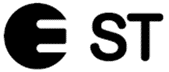 Atbilst